PRZEDSZKOLE W DOMU: 14.04.2021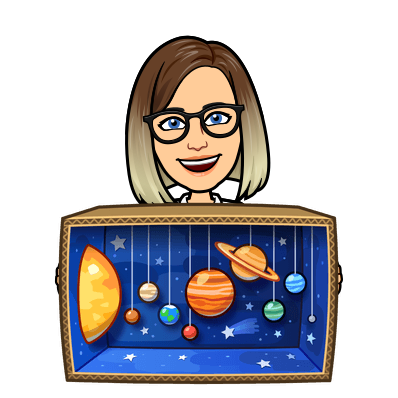 PROPOZYCJE ZABAW DLA DZIECITemat tygodnia: Dzień i noc Temat dnia: Niebo nocą. Cele:Rozwijanie zainteresowania przyrodą nieożywionąĆwiczenie spostrzegawczościWprowadzenie pojęć: gwiazdozbiór, globusPrezentacja „Niebo nocą” wysłuchanie fragmentów utworu „Astronom”, pokaz dotyczący obserwatoriów astronomicznych oraz narzędzi wykorzystywanych do obserwacji nieba – zainteresowanie zjawiskami przyrodniczymi.Link przesłany drogą elektroniczną.Oglądanie globusa – pokazanie dziecku Polski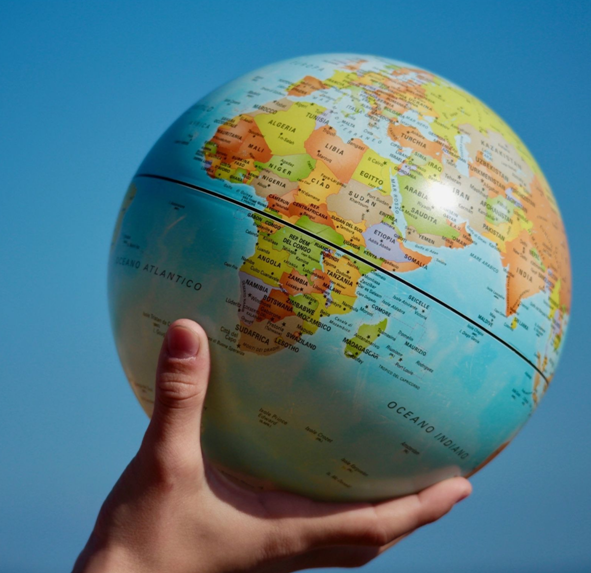 Zabawa dydaktyczna „Mapa nieba nocą”: spróbujmy wytłumaczyć dziecku czym jest gwiazdozbiórNp. za pomocą wierszyka: (Fragment „Gwiazdozbiory”)Wyszła noc na ciemne niebo.Lśniące gwiazdy rozsypała.Z ślicznych, srebrnych, najjaśniejszychgwiazdozbiory układała.Niektóre gwiazdy połączone są w grupy. Nazywamy  je gwiazdozbiorami. Gdyby tworzące je gwiazdy połączono liniami, na niebie pojawiłyby się obrazki. Na niebie jest wiele takich gwiazdozbiorów.4-l KP3, rysowanie po śladzie, przeliczanie elementów z zakresie możliwości dziecka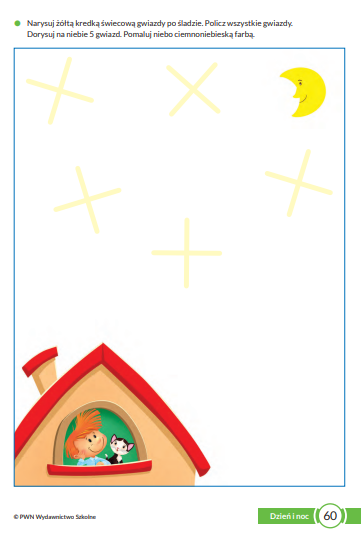 3-latki oraz 4-latki: przyklej gwiazdki w miejscach kropek – w ten sposób powstanie gwiazdozbiór, który się nazywa Wielki Wóz. Spróbuj połączyć gwiazdy ze sobą.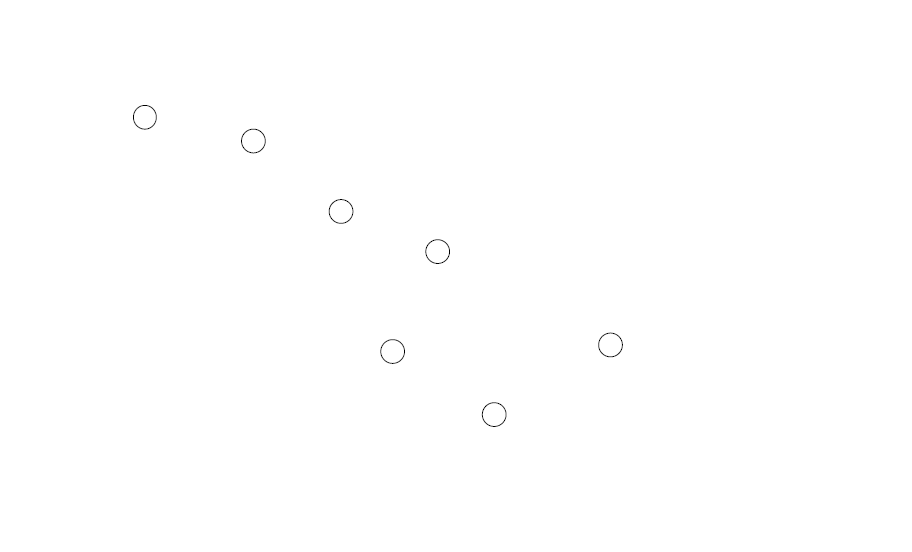 Ćwiczymy pamięć: pasujące pary – odszukiwanie 2 takich samych obrazkówhttps://wordwall.net/pl/resource/14397106/%c4%87wiczymy-pami%c4%99%c4%87Kolorowanki dla chętnych: supercoloring.com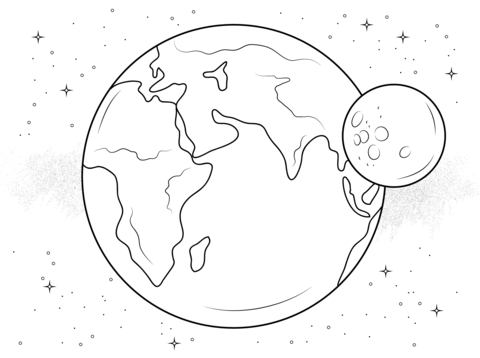 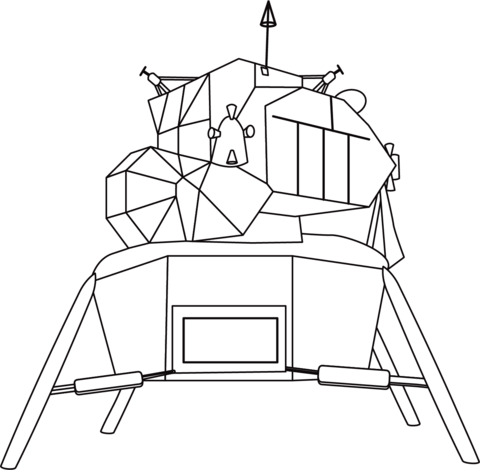 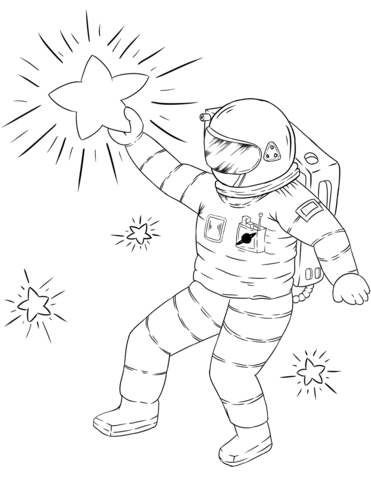 